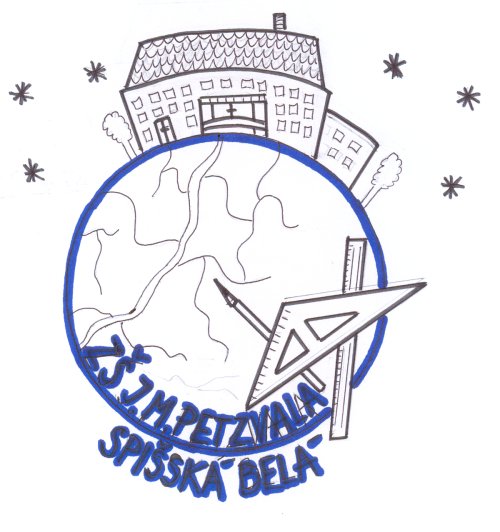 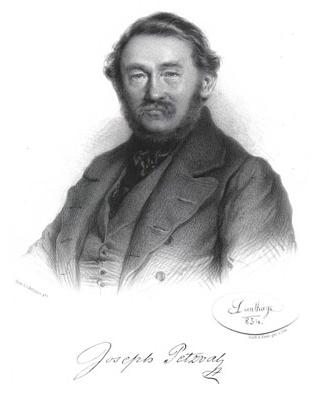 .....................................................................................................................................................1. zákonný zástupca, adresa, tel. kontakt.......................................................................................................................................................2.  zákonný zástupca, adresa. tel. kontakt                                                                                       Základná škola J. M. Petzvala                                                                                       RNDr. Emil Valek, PhD., riaditeľ školy                                                                                       Moskovská 20                                                                                       059 01  Spišská Belá                                                                                        Spišská Belá dňa  .........................Vec:    Žiadosť o uvoľnenie žiaka z vyučovaniaŽiadam týmto o uvoľnenie môjho syna/mojej dcéry .......................................................žiaka/žiačky ........................ triedy z vyučovania v termíne od ......................... do ...................Odôvodnenie: ............................................................................................................................................................................................................................................................................................................................................................................................................................................................................................................................................................................................................................................			        .................................................podpis 1. zákonného zástupcu                                           podpis 2. zákonného zástupcuVyjadrenie vedenia ZŠ: .................................................................................................................................................................................................................................................................							           	RNDr. Emil Valek, PhD.								       riaditeľ školy